嘉義縣補助運動團隊及運動員參加外縣市運動競賽經費補助要點部分規定修正草案對照表(附件)修正規定現行規定說明附件一 嘉義縣補助運動團隊及運動員參加外縣市運動競賽經費申請表申請日期：  年  月 日   日                 核章：          單位主管核章：            機關首長核章：為利彙整及審查相關賽事資訊，重新調整申請書填寫資料欄位。附件二嘉義縣補助運動團隊及運動員參加外縣市運動競賽成果報告表填報日期：   年   月    日無將成果報告呈現方式訂定統一格式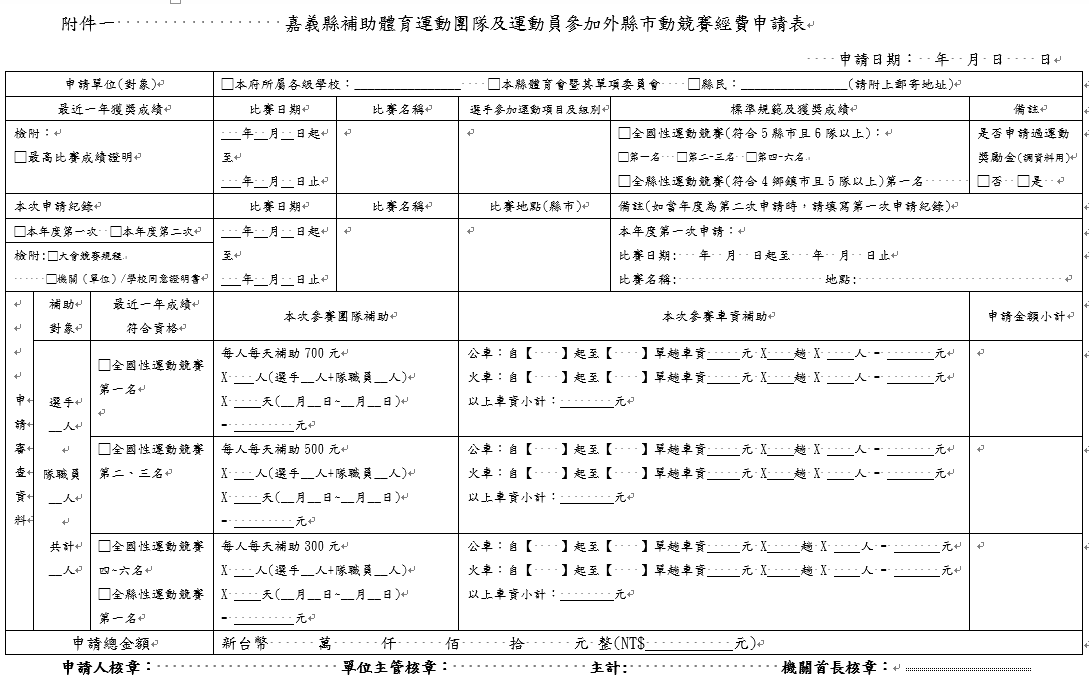 